Приложение 3Эталон выполнения самостоятельной работы №1.1 вариант   №1.                                                                                                                                 4+12x>7+13x;     - перенести неизвестные слагаемые в одну часть, а известные в другую, при 			переносе, меняя знак на противоположный                   12x-13x >7-4;      - привести подобные слагаемые в левой и правой части неравенства                  -x>3;           		- разделить обе части неравенства на коэффициент при переменной, если он отрицательный поменять знак неравенства.                    x<-3                     -  нанести на координатную прямую точку и штриховку, обращая внимание на 			знак (знак строгий, точка пустая)                  3                                                                 Ответ: x<-3 или (-∞; -3)              №2 а)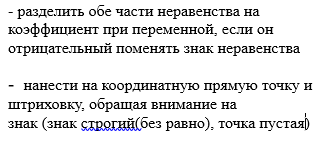 1,5 x≥ -3│:1,5       -6x>-12│:0,2x≥ -2                           )                                                х   < 2       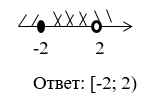 б)                                                                                                3x-2 < 1,5x+1,                                                                  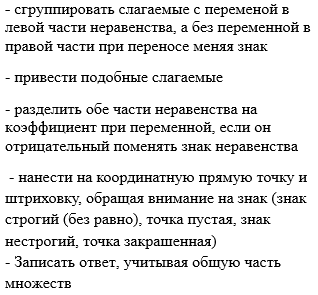 4-2х > х-2.3x-1,5x < 1+2                               -2x-x > -2-4                                 1,5x <3                                       -3x > -6                                       х < 2                                           х < 2                                             2                              Ответ: (-∞;2)                                                                     2 вариант                                                                                                                         №1 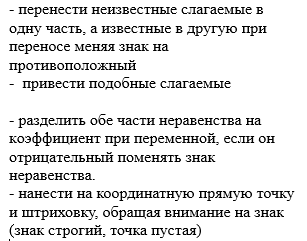     7-4x<6x-23    -4x-6x<-23-7   -10x <- 30    x>3                    3  Ответ: x>3 или  (3+∞)№2 а)     -4x> 16│ : -4     0,2x<2│:0,2      x< -4      x<10     -4        10  Ответ: (-∞: -4)б)        3x-2 > x+4         x-4 > 6x+3         3x-x > 4+2         x-6x > 3+4           2x > 6          -5x > 7          x > 3          x < -1,4               -1,4             3     Ответ: нет решения